12.05.2022 на базе государственного учреждения по физической культуре и спорту Бешенковичский физкультурно-спортивный клуб "Двина", в рамках клуба "Родительский университет" состоялось мероприятие, приуроченное Международному дню семьи - спортландия "Спортивный двор". В мероприятии приняли участие: лица из числа детей -сирот и оставшихся без попечения родителей, семьи, воспитывающие детей-инвалидов, посетители отделения дневного пребывания для инвалидов.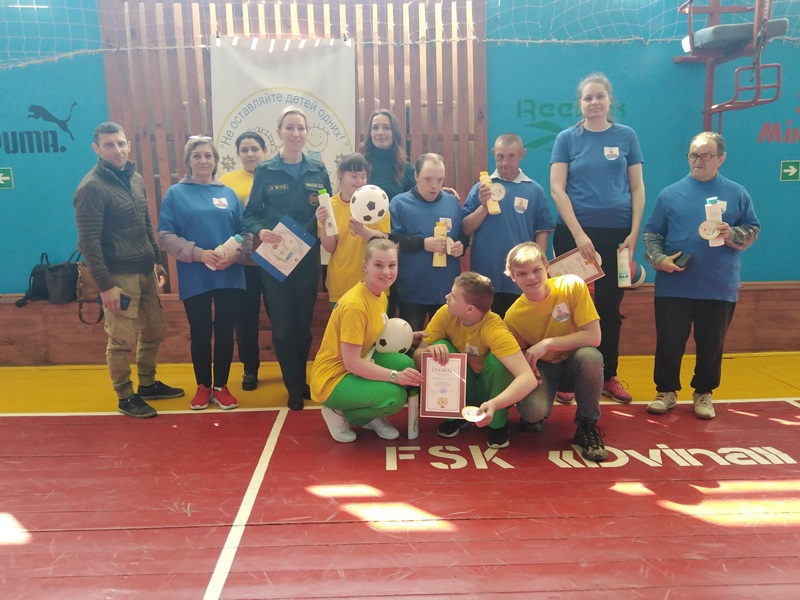 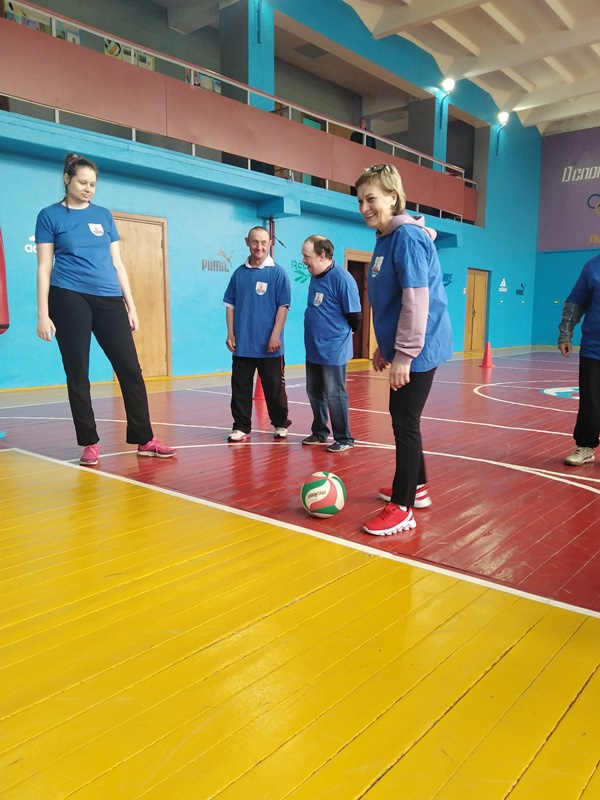 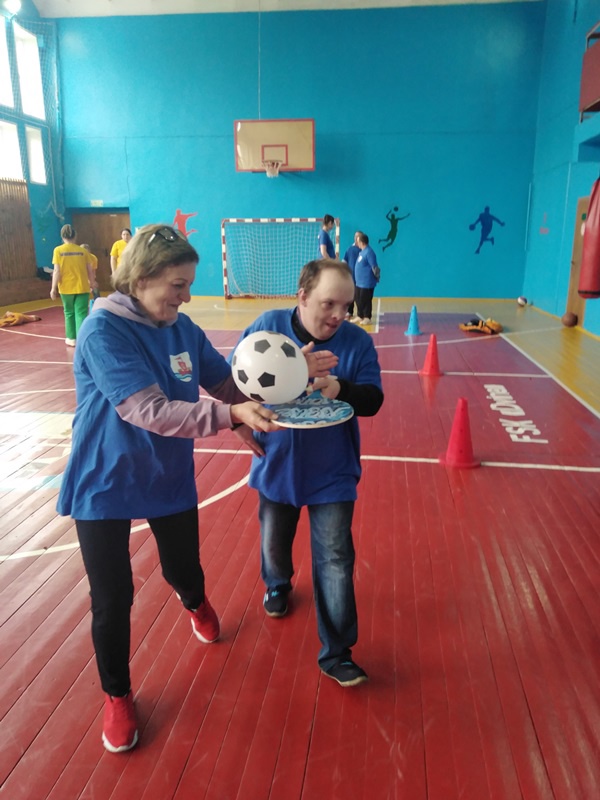 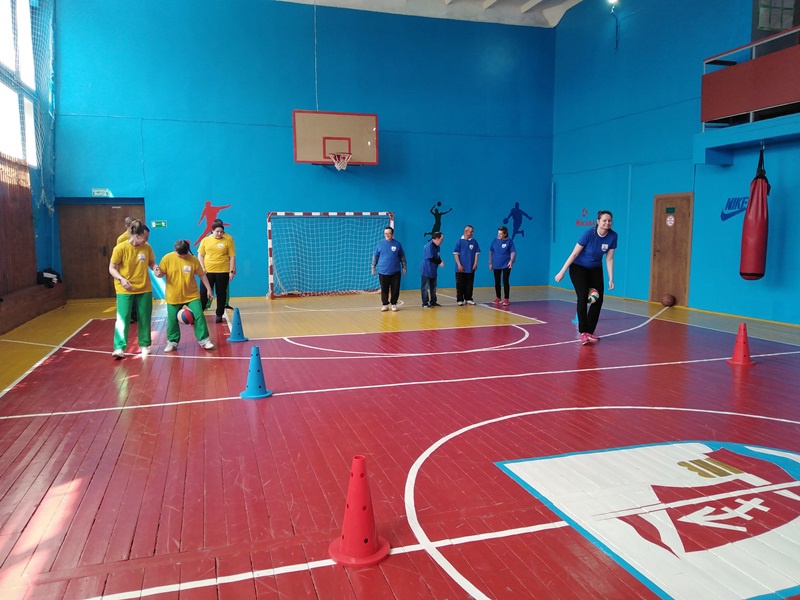 